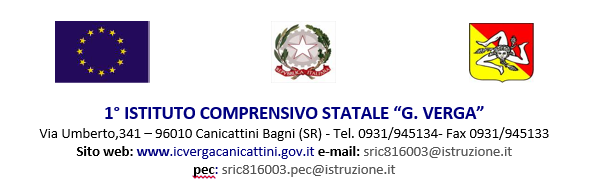 Programma Operativo Nazionale “Per la scuola, competenze e ambienti per l’apprendimento” 2014-2020. Asse I –Istruzione – Fondo Sociale Europeo (FSE) Obiettivo Specifico 10.2 – Azione 10.2.2. Azioni di integrazione e potenziamento delle aree disciplinari di base (lingua italiana, lingue straniere, matematica, scienze, nuove tecnologie e nuovi linguaggi, ecc.)Avviso AOODGEFID 1953 del 21/02/2017 – Competenze di base - Autorizzazione AOODGEFID/206 del 10/01/2018Progetto: 10.2.2A-FSEPON-SI-2017-161, “Imparo esplorando”.   CUP H95B18000020007Cognome e nome ___________________________________          Titolo _______________________________Modulo A B C D E F G H 	RUOLO___________________________________			((contrassegnare il modulo per il quale si presenta istanza e precisare il ruolo per il quale si concorre)ALLEGATO C - MODELLO PER LA DICHIARAZIONE DEI TITOLI N.B.: UTILIZZARE UN MODULO PER OGNI DOMANDA – compilare solo la scheda che interessa________________, ________																						In fede…….………………………Scheda valutazione titoli  Criteri per l’individuazione di ESPERTI/FIGURA AGGIUNTIVA -Scheda valutazione titoli  Criteri per l’individuazione di ESPERTI/FIGURA AGGIUNTIVA -Scheda valutazione titoli  Criteri per l’individuazione di ESPERTI/FIGURA AGGIUNTIVA -Scheda valutazione titoli  Criteri per l’individuazione di ESPERTI/FIGURA AGGIUNTIVA -Scheda valutazione titoli  Criteri per l’individuazione di ESPERTI/FIGURA AGGIUNTIVA -Scheda valutazione titoli  Criteri per l’individuazione di ESPERTI/FIGURA AGGIUNTIVA -PRECISAZIONE TITOLO (indicare quale/quali tra i titoli dichiarati nel curriculum viene preso in considerazione, precisandone il nome e, dove occorre, la durata)PUNT. ATTRIBUITO DAL CANDIDATOPUNT. ATTRIBUITO DALLA COMMISSIONEA. Titolo d’accesso – Esperto madrelinguaEssere docente madrelingua inglese (cittadini stranieri o italiani che per derivazione familiare o vissuto linguistico abbiano le competenze linguistiche ricettive e produttive tali da garantire la piena padronanza della lingua straniera oggetto del percorso formativo e siano, quindi:a) in possesso della laurea conseguita nel Paese straniero la cui lingua è oggetto del percorso formativo; ob) in possesso di diploma di scuola secondaria superiore conseguito nel Paese straniero la cui lingua è oggetto del percorso formativo e di laurea anche conseguita in Italia;)-Diploma di scuola secondaria superiore conseguita nel Paese Straniero la cui lingua è oggetto del percorso formativo:5 punti;Laurea conseguita nel Paese straniero la cui lingua è oggetto del percorso formativo:10 puntioLaurea conseguita in Italia Vecchio Ordinamento (o Laurea I livello + specialistica)) 5 punti (+ 0,5 punti per ogni voto maggiore di 106; 1 punto per la lode: PRECISARE SE SI APPARTIENE AL PROFILO “A” O “B”:________________________________________________________________________________________________________________________A. Titolo d’accesso – Esperto madrelinguaIN SUBORDINE (In assenza di candidati rispondenti ai punti sopra indicati) la scuola la scuola farà ricorso ad esperti “non madre lingua” ma che siano, obbligatoriamente, in possesso dei seguenti requisiti:laurea specifica in lingue straniere conseguita in Italia. Il certificato di laurea deve indicare le lingue studiate e la relativa durata. La scelta terrà in considerazione solo la lingua oggetto della tesi di laurea;certificazione abilitante all'insegnamento della lingua oggetto del percorso formativo;ove possibile, certificazione B2 o superiore coerente con il citato “Quadro Comune Europeo di Riferimento per le Lingue” rilasciata da uno degli Enti Certificatori riconosciuti internazionalmente Laurea Vecchio Ordinamento (o Laurea I livello + specialistica)) 5 punti (+ 0,5 punti per ogni voto maggiore di 106; 1 punto per la lodeA. Titolo d’accesso – Esperto madrelinguaAvere esperienze nella preparazione alla certificazione delle competenze (ente certificatore Trinity) – per la lingua ingleseSì/NoA. Titolo d’accesso – Esperto madrelinguaconoscenza dell’uso del software on line Gestione Progetti PON ScuolaSì/NoA. Titolo d’accesso – Esperto madrelinguaPregresse esperienze specifiche in progetti in ambito scolastico presso scuole del primo cicloSì/NoA. Titolo d’accesso (tutti i percorsi)LAUREA VECCHIO ORDINAMENTO O LAUREA SPECIALISTICA – ATTINENTI AL PROFILO RICHIESTONB: PER I DUE PERCORSI AMBIENTALI E’ IDONEO ANCHE IL TTOLO DI GUIDA NATURALISTICA5 punti (+ 0,5 punti per ogni voto maggiore di 106; 1 punto per la lodeA. Titolo d’accesso (tutti i percorsi)conoscenza dell’uso del software on line Gestione Progetti PON ScuolaSì/NoA. Titolo d’accesso (tutti i percorsi)Pregresse esperienze specifiche in progetti in ambito scolastico presso scuole del primo cicloSì/NoB. Titoli culturali(valutati solo se coerenti con il profilo richiesto)Dottorato di ricerca 3 puntiB. Titoli culturali(valutati solo se coerenti con il profilo richiesto)Master  universitario Si valuta solo un corso: 1 punto (master di I livello) o 2 punti (master di II livello)B. Titoli culturali(valutati solo se coerenti con il profilo richiesto)Corsi di perfezionamento e/o specializzazioni post universitari, Si valuta solo un corso: 1 punto (per corsi di durata annuale); 2 punti (per corsi di durata biennale)B. Titoli culturali(valutati solo se coerenti con il profilo richiesto)Docenza in corsi di formazione specifici riconducibili all’oggetto della prestazione0,5 punti per ogni corsoMax 1,5 puntiC. Altri titoliCorsi di perfezionamento e/o specializzazioni post universitari, Si valuta solo un corso: 1 punto (per corsi di durata annuale); 2 punti (per corsi di durata biennale)D. Esperienze lavorative e/o professionali riconducibili all’oggetto della prestazioneDocenza in corsi di formazione specifici riconducibili all’oggetto della prestazione0,5 punti per ogni corsoMax 1,5 puntiD. Esperienze lavorative e/o professionali riconducibili all’oggetto della prestazioneDocenza in corsi di formazione specifici riconducibili all’oggetto della prestazione0,5 punti per ogni corsoMax 1,5 puntiD. Esperienze lavorative e/o professionali riconducibili all’oggetto della prestazioneDocenza in corsi di formazione specifici riconducibili all’oggetto della prestazione0,5 punti per ogni corsoMax 1,5 puntiD. Esperienze lavorative e/o professionali riconducibili all’oggetto della prestazioneEsperienze nella didattica laboratoriale con alunni di scuola del I ciclo0,5 per esperienza certificabile, fino ad un max di p. 2D. Esperienze lavorative e/o professionali riconducibili all’oggetto della prestazioneEsperienze nella didattica laboratoriale con alunni di scuola del I ciclo0,5 per esperienza certificabile, fino ad un max di p. 2D. Esperienze lavorative e/o professionali riconducibili all’oggetto della prestazioneEsperienze nella didattica laboratoriale con alunni di scuola del I ciclo0,5 per esperienza certificabile, fino ad un max di p. 2D. Esperienze lavorative e/o professionali riconducibili all’oggetto della prestazioneEsperienze nella didattica laboratoriale con alunni di scuola del I ciclo0,5 per esperienza certificabile, fino ad un max di p. 2E. Partecipazione a progetti PON- POR, coerenti col profilo richiestoRuolo di Esperto esterno, per almeno 30 ore svolto in scuole del I ciclo0,5 punti per ogni esperienza fino ad un massimo di punti 2,5E. Partecipazione a progetti PON- POR, coerenti col profilo richiestoRuolo di Esperto esterno, per almeno 30 ore svolto in scuole del I ciclo0,5 punti per ogni esperienza fino ad un massimo di punti 2,5E. Partecipazione a progetti PON- POR, coerenti col profilo richiestoRuolo di Esperto esterno, per almeno 30 ore svolto in scuole del I ciclo0,5 punti per ogni esperienza fino ad un massimo di punti 2,5E. Partecipazione a progetti PON- POR, coerenti col profilo richiestoRuolo di Esperto esterno, per almeno 30 ore svolto in scuole del I ciclo0,5 punti per ogni esperienza fino ad un massimo di punti 2,5E. Partecipazione a progetti PON- POR, coerenti col profilo richiestoRuolo di Esperto esterno, per almeno 30 ore svolto in scuole del I ciclo0,5 punti per ogni esperienza fino ad un massimo di punti 2,5F. Esperienze nella preparazione alla certificazione delle competenze– per i progetti di lingua inglesePreparazione alla certificazione delle competenze e gestione esami – 2 punti per ogni anno, fino ad un max di p. 10F. Esperienze nella preparazione alla certificazione delle competenze– per i progetti di lingua inglesePreparazione alla certificazione delle competenze e gestione esami – 2 punti per ogni anno, fino ad un max di p. 10F. Esperienze nella preparazione alla certificazione delle competenze– per i progetti di lingua inglesePreparazione alla certificazione delle competenze e gestione esami – 2 punti per ogni anno, fino ad un max di p. 10F. Esperienze nella preparazione alla certificazione delle competenze– per i progetti di lingua inglesePreparazione alla certificazione delle competenze e gestione esami – 2 punti per ogni anno, fino ad un max di p. 10F. Esperienze nella preparazione alla certificazione delle competenze– per i progetti di lingua inglesePreparazione alla certificazione delle competenze e gestione esami – 2 punti per ogni anno, fino ad un max di p. 10G Colloquio Competenza comunicativa e socio-culturale e aspetti innovativi nella didattica e metodologia. Da 0 a 3 puntiH. Progetto presentatoValidità, pertinenza e originalitàFino a punti 12TotaleTotaleTotaleTotale